Guten Morgen liebe Kinder!	 			(Dobro jutro draga djeco!)Hier sind die Aufgaben für diese Woche. 		(Ovdje je zadaća za ovaj tjedan.)Liebe Grüße!						(Puno pozdrava!)MajaMontag (16/03/2020) + Dienstag (17/03/2020) + Freitag (20/03/2020)Naslov: WEGBESCHREIBUNG ISHOD: davanje uputa i opis putapogledati video i prepisati izraze u bilježnicu, naučiti izraze https://www.youtube.com/watch?v=mhnqzi4C70o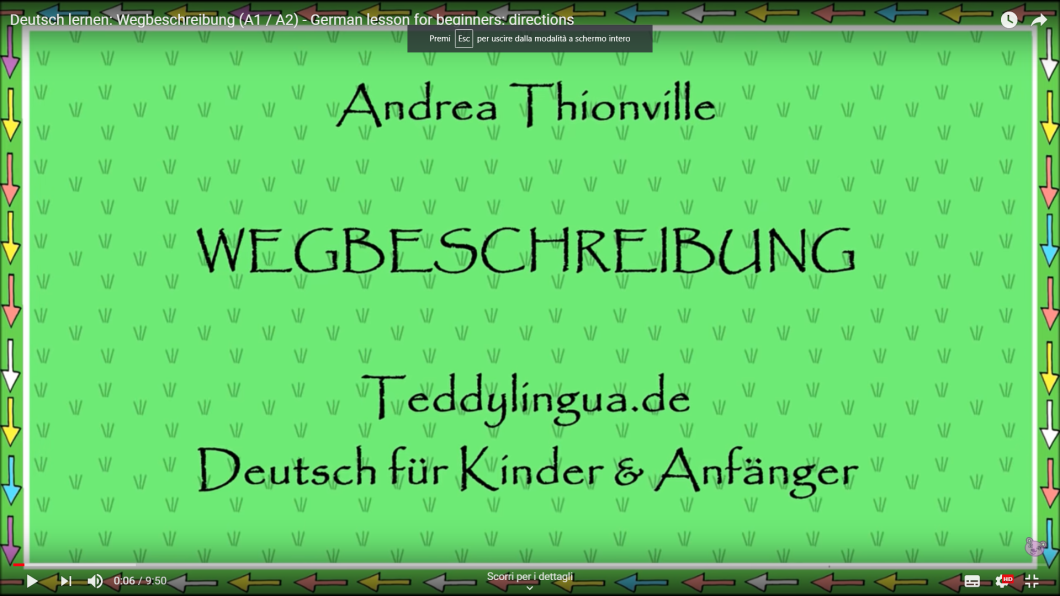 Naslov: SPORTARTEN ISHOD: imenovati vrste sportovapogledati video i prepisati izraze u bilježnicu, naučiti izraze https://www.youtube.com/watch?v=YYG-JyberyU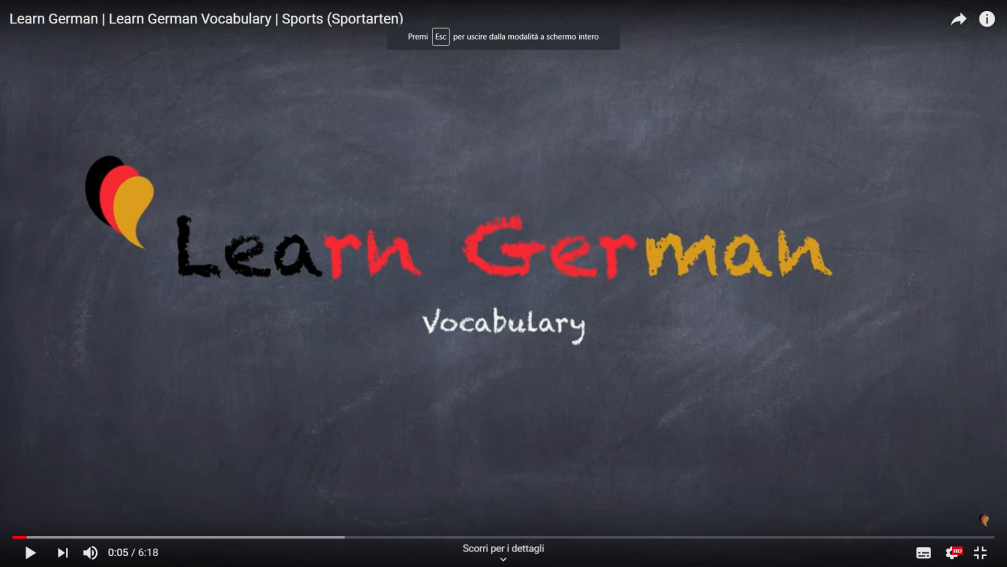 Naslov: MEIN HOBBY ISHOD: reći nešto o svom hobijuriješiti 4 vježbe na poveznici: https://www.hueber.de/shared/uebungen/deutschcom/index2.php?Volume=1&Unit=4&Exercise=1&SubExercise=1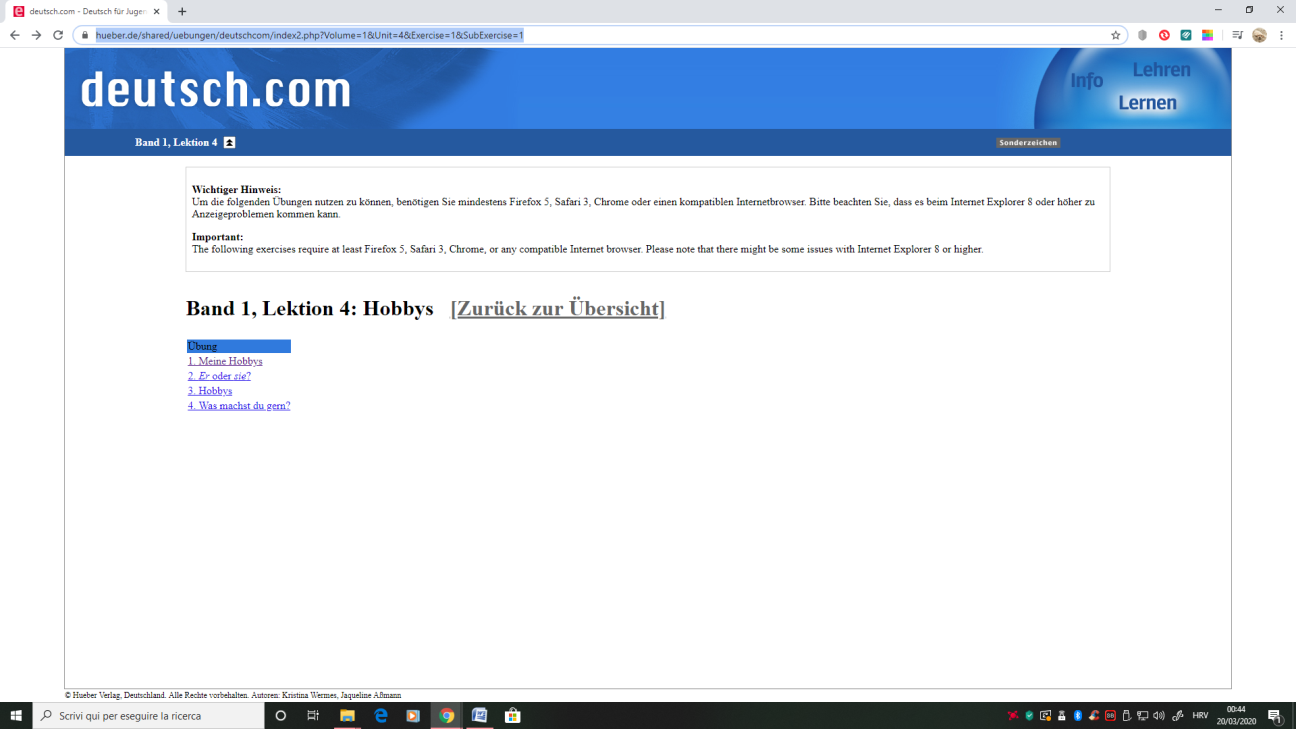 Sve prepisano u bilježnicu (uredno i točno), poslikati i poslati u Teams 5.! u slučaju nevolja s prijevodom, dozvoljeno je služiti se google prevoditeljem ili online rječnikom na poveznici: https://hr.glosbe.com/de/hr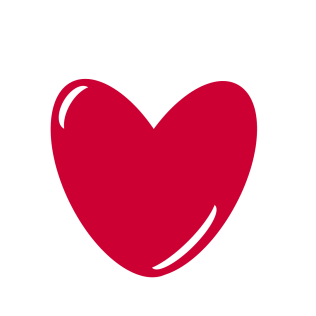 